INFORMACJA O KLIENCIEzałącznik MAJĄTEK OSOBISTYIMIĘ I NAZWISKO WNIOSKODAWCY*: ……………………………………………………………….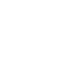 Świadomy/-a odpowiedzialności karnej wynikającej z podania nieprawdziwych informacji niniejszym podpisem stwierdzam prawdziwość i kompletność wszystkich podanych we wniosku informacji, złożonych oświadczeń i dołączonych dokumentów*Jeśli poręczycielem jest osoba prywatna, osoba prowadząca jednoosobową działalność gospodarczą, wspólnicy spółki cywilnej, to podlegają pod przepisy RODO.W zakresie, w jakim podlega Pan/Pani pod przepisy RODO informujemy, że:Europejski Fundusz Leasingowy S.A. z siedzibą we Wrocławiu, zwany dalej „EFL” (adres: ul. Legnicka 48, bud. C-D, 54-202 Wrocław) jest administratorem danych osobowych.EFL podaje następujące dane do kontaktu w sprawach dotyczących przetwarzania danych osobowych: adres e-mail: daneosobowe@efl.com.plZ inspektorem ochrony danych w EFL można kontaktować się pod adresem e-mail: ochronadanych@efl.com.plPodane przez Pana/Panią dane osobowe będą przetwarzane na podstawie art. 6 ust. 1 lit. b) RODO w celu podjęcia na Pana/Pani żądanie działań przed zawarciem umowy poręczenia, w szczególności w celu oceny Pana/Pani zdolności kredytowej (również w procesie zautomatyzowanego podejmowania decyzji w indywidualnych przypadkach).Podane przez Pana/Panią dane osobowe będą przetwarzane przez EFL na podstawie art. 6 ust. 1 lit. f) RODO w celu: wykonania umów z podmiotami pośredniczącymi w zakresie zawarcia z Panem/Panią umowy poręczenia, orazwykrywania i zapobiegania oszustwom,co stanowi przetwarzanie niezbędne do realizacji celów wynikających z prawnie uzasadnionych interesów EFL.Przysługuje Panu/Pani prawo do wyrażenia sprzeciwu na powyższe przetwarzanie, w tym na profilowanie, Pana/Pani danych osobowych. Podane dane osobowe będą przetwarzane przez EFL także na podstawie art. 6 ust. 1 lit. c) RODO w celu wypełnienia obowiązków prawnych ciążących na EFL, jako administratorze danych, w szczególności wynikających:z ustawy o rachunkowości - w celu realizacji obowiązków sprawozdawczych i rachunkowych,z ustawy o przeciwdziałaniu praniu pieniędzy oraz finansowaniu terroryzmu – w celu realizacji środków bezpieczeństwa finansowego, w tym przeciwdziałania wyłudzeniom lub oszustwom finansowym,z ustawy Prawo bankowe – w celu przetwarzania i wzajemnego udostępniania informacji w przypadkach przewidzianych przepisami prawa.Odbiorcami danych osobowych mogą być podmioty pośredniczące w zakresie zawarcia lub wykonania umowy poręczenia, biorące udział w zarządzaniu lub ocenie ryzyka kredytowego, w tym Credit Agricole Societe Anonyme z siedzibą w Montrouge i Crédit Agricole Leasing & Factoring Société Anonyme z siedzibą w Montrouge, podmioty zajmujące się dochodzeniem należności, a także dostawcy IT lub innych usług (przetwarzający w imieniu EFL). W zakresie i na podstawie obowiązujących przepisów prawa odbiorcami danych mogą być także inne podmioty upoważnione do odbioru Pana/Pani danych osobowych, w tym banki lub inne instytucje (w szczególności finansowe lub pożyczkowe).Podane dane osobowe będą przechowywane przez EFL przez okres niezbędny do ustalenia warunków umowy poręczenia, a w przypadku jej zawarcia przez okres trwania umowy poręczenia oraz przez okres 6 lat od zakończenia umowy leasingu, dla którego została podpisana umowa poręczenia. Pani/Pana dane osobowe zostały pozyskane od dealera, za którego zobowiązania Pan/Pani poręcza, jak również ze źródeł publicznie dostępnych (w tym rejestry urzędowe oraz strony WWW).Kategorie odnośnych danych osobowych: imię, nazwisko, dane dotyczące dokumentu tożsamości, dane finansowe.Podanie przez Pana/Panią danych osobowych jest dobrowolne, jednakże jest ono warunkiem zawarcia umowy poręczenia. Nie podanie tych danych osobowych będzie skutkowało brakiem możliwości zawarcia umowy poręczenia.Podane dane osobowe będą przetwarzane w sposób zautomatyzowany, w szczególności poprzez profilowanie, w następujących przypadkach:dokonywanie oceny Pana/Pani sytuacji ekonomicznej i zdolności do terminowego regulowania zobowiązań wynikających z umowy poręczenia, przy czym ocena ta podejmowana jest na podstawie danych przedstawionych na etapie przed zawarciem umowy poręczenia oraz informacji uzyskanych w toku dokonywania oceny w oparciu o zdefiniowany zestaw reguł i algorytmów według wypracowanego przez EFL procesu – konsekwencją dokonanej oceny jest: automatyczna zgoda na zawarcie umowy poręczenia, automatyczna odmowa zawarcia umowy poręczenia lub konieczność podjęcia przez EFL indywidualnego rozstrzygnięcia;dokonywanie oceny ryzyka prania pieniędzy oraz finansowania terroryzmu, przy czym ocena ta dokonywana jest na podstawie danych przedstawionych na etapie przed zawarciem umowy poręczenia, w oparciu o ustalone kryteria (behawioralne, geograficzne, ekonomiczne, przedmiotowe) – konsekwencją dokonanej oceny jest automatyczne zakwalifikowanie do grupy ryzyka; kwalifikacja do grupy nieakceptowanego ryzyka może skutkować odmową zawarcia umowy poręczenia. Przysługuje Panu/Pani prawo do żądania od EFL, jako administratora danych:dostępu do Pana/Pani danych osobowych, sprostowania  Pana/Pani danych osobowych, usunięcia Pana/Pani danych osobowych,ograniczenia przetwarzania Pana/Pani danych osobowych,  przeniesienia Pana/Pani danych osobowych.W przypadku naruszenia obowiązujących przepisów prawa, dotyczących przetwarzania danych osobowych, przysługuje Panu/Pani prawo do wniesienia skargi do:Prezesa Urzędu Ochrony Danych Osobowych w Warszawie lubinnego organu nadzorczego w państwie członkowskim UE swojego zwykłego pobytu, swojego miejsca pracy lub miejsca popełnienia domniemanego naruszenia.RodzajOpis(proszę wymienić składniki majątku)WartośćObciążeniaBudynkiGruntyPojazdyLokaty/gotówkaPapiery wartościoweInneZobowiązania prywatne (kredyty, raty, poręczenia)            UwagiTyp dokumentu tożsamości(np. dowód osobisty)Nr dokumentu tożsamościData i miejscePodpis